Kratka zewnętrzna MLA 50Opakowanie jednostkowe: 1 sztukaAsortyment: C
Numer artykułu: 0151.0116Producent: MAICO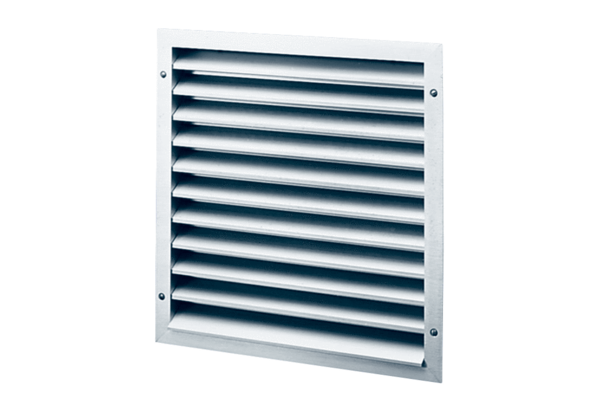 